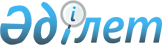 Мәслихаттың 2017 жылғы 13 қазандағы № 16-5 "Сот шешімімен коммуналдық меншікке түскен болып танылған иесіз қалдықтарды басқару қағидаларын бекіту туралы" шешімінің күшін жою деп тану туралыЖамбыл облысы Мойынқұм аудандық мәслихатының 2022 жылғы 14 ақпандағы № 15-3 шешімі. Қазақстан Республикасының Әділет министрлігінде 2022 жылғы 2 наурызда № 27006 болып тіркелді
      "Құқықтық актілер туралы" Қазақстан Республикасы Заңына сәйкес Мойынқұм аудандық мәслихаты ШЕШТІ:
      1. Мәслихаттың "Сот шешімімен коммуналдық меншікке түскен болып танылған иесіз қалдықтарды басқару қағидаларын бекіту туралы" 2017 жылғы 13 қазандағы № 16-5 (Нормативтік құқықтық актілерді мемлекеттік тіркеу тізілімінде №3565 болып тіркелген) шешімінің күші жойылды деп танылсын.
       2. Осы шешім алғашқы ресми жарияланған күнінен кейін күнтізбелік он күн өткен соң қолданысқа енгізіледі.
					© 2012. Қазақстан Республикасы Әділет министрлігінің «Қазақстан Республикасының Заңнама және құқықтық ақпарат институты» ШЖҚ РМК
				
      Мойынқұм аудандық 

      маслихатының хатшысы 

Б. Калымбетов
